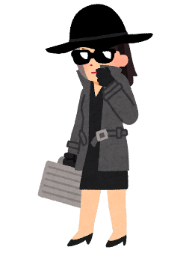 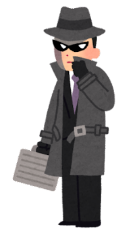 Who is the spy?Think of your answers.Interview your friends and find the spy!1.What animal do you like?I like _______________.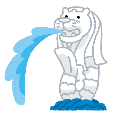 2.What are you going to do tomorrow?I am going to _________________________ tomorrow.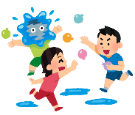 3.What is fun for you?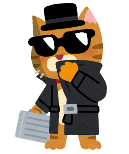 It is fun for me to ______________________________.4.What are you happy about?I’m happy that ________________________.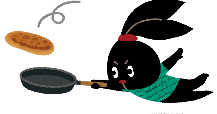 